Envie de mettre les mains dans la terre ?Bienvenu.e.s aux ateliers de maraîchage et de savoir-faire paysans En quelques mots…Le projet Sème qui peut ! vise à la mise en place d’un collectif d’entraide et d’échange de services entre des maraîchers et maraîchères bruxellois·e·s et des citoyen·ne·s désireus·e·s de mettre les mains dans la terre, respirer au grand air et se faire du bien. Sème qui peut ! est prioritairement - mais sans exclusive - destiné à des personnes que la vie a amenées à fréquenter des services actifs en matière de toxicomanie, de santé mentale ou d’aide sociale.Participer à Sème qui peut !, c’est soutenir la transition vers une alimentation locale et durable, apprendre des savoir-faire paysans, vivre et célébrer les saisons dans le partage. C’est aussi rejoindre un projet où peuvent s’articuler les ressources et les vulnérabilités de chacun·e.A contre-courant du « sauve qui peut » individualiste et compétitif, Sème qui peut ! est un cri de ralliement à l’action collective. Prendre soin de la diversité du vivant et des vivants en résistant à la monoculture, l’exclusion et la stigmatisation. Il est un lieu d’expérience de co-création où chacun·e est libre d’occuper une place singulière et où chaque voix compte pour avancer ensemble.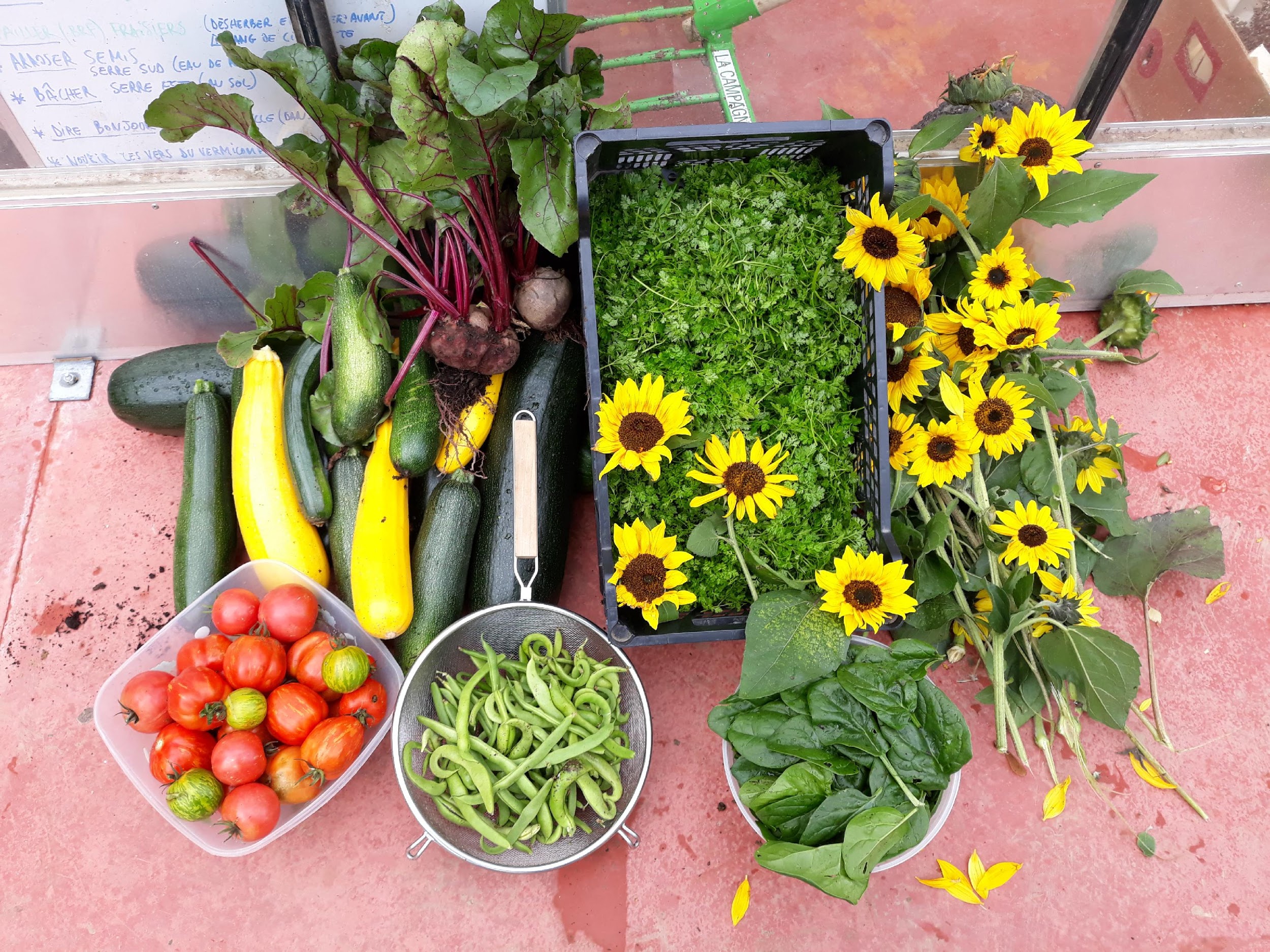 Envie d’en savoir plus ?0488/588.981semequipeut@nosoignons.orgwww.nosoignons.org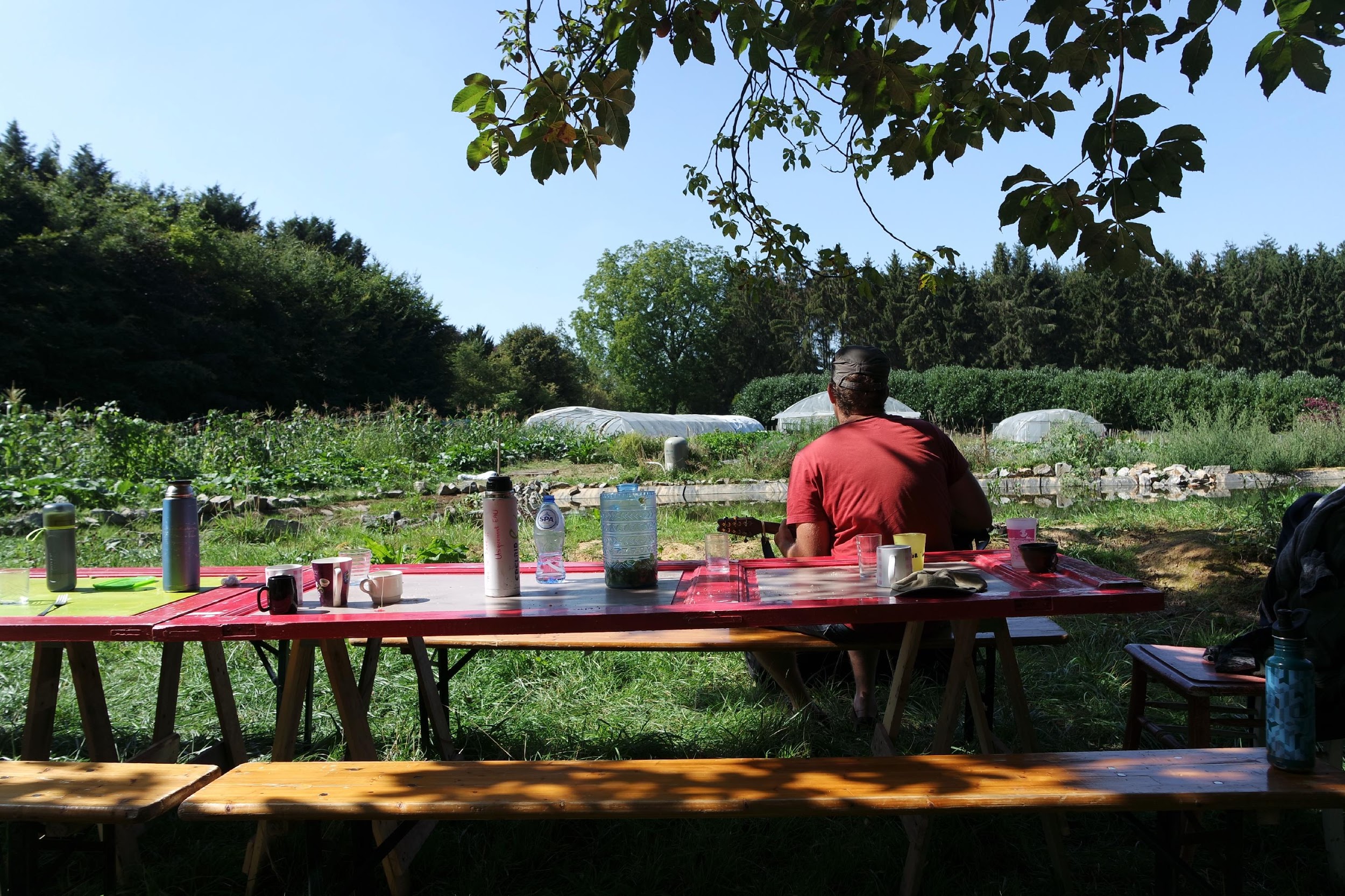 Sème qui peut !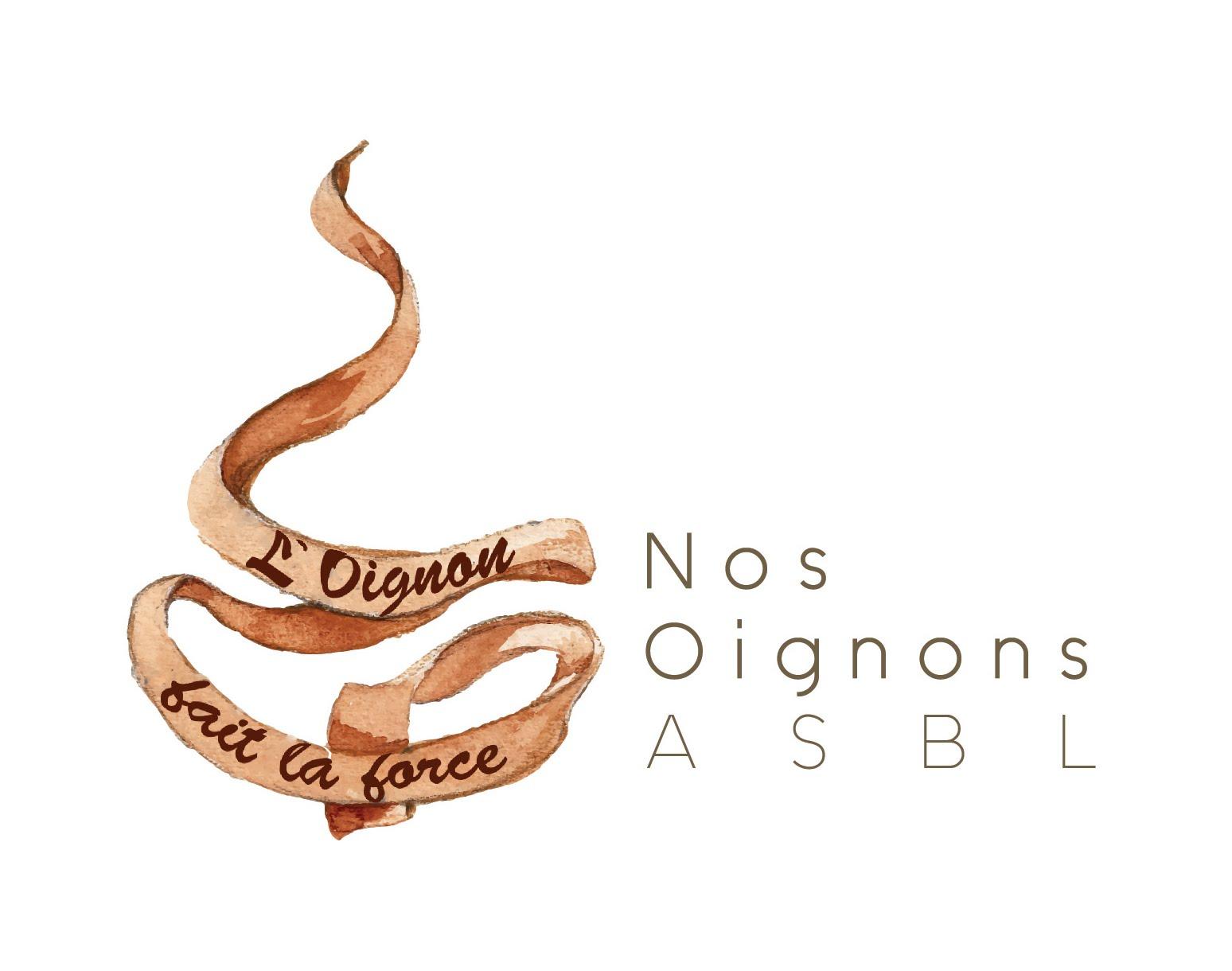 Un projet de Nos Oignons asblen partenariat avec La Trace, Le Début des Haricots et Commune Racine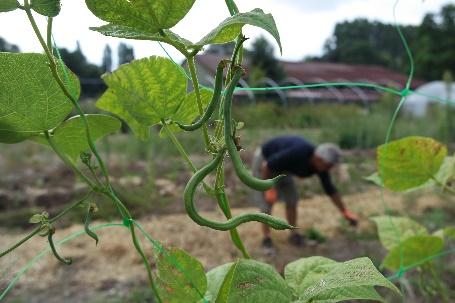 2020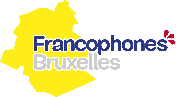 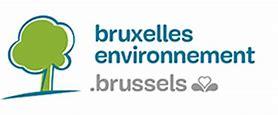 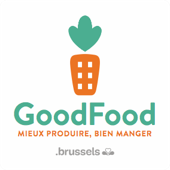 tous les lundis tous les mercredisainsi que…de 9h30 à 16hde 9h30 à 16hà la Ferme urbaine de Neder-Over-Heembeek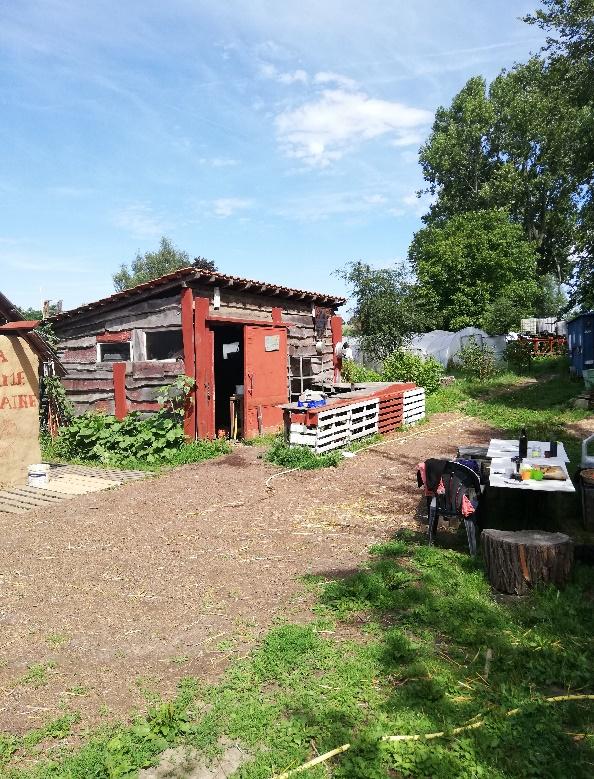 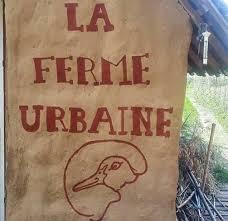 au Champ du Chaudron à Anderlecht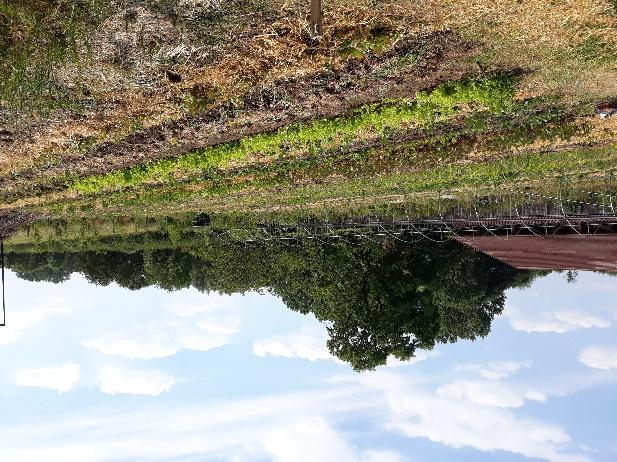 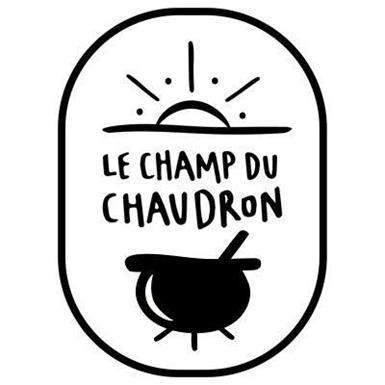 … des visites, des formations, des weekends et séjours, des randonnées avec ânesses et tout autre projetà co-construire lors des assemblées collective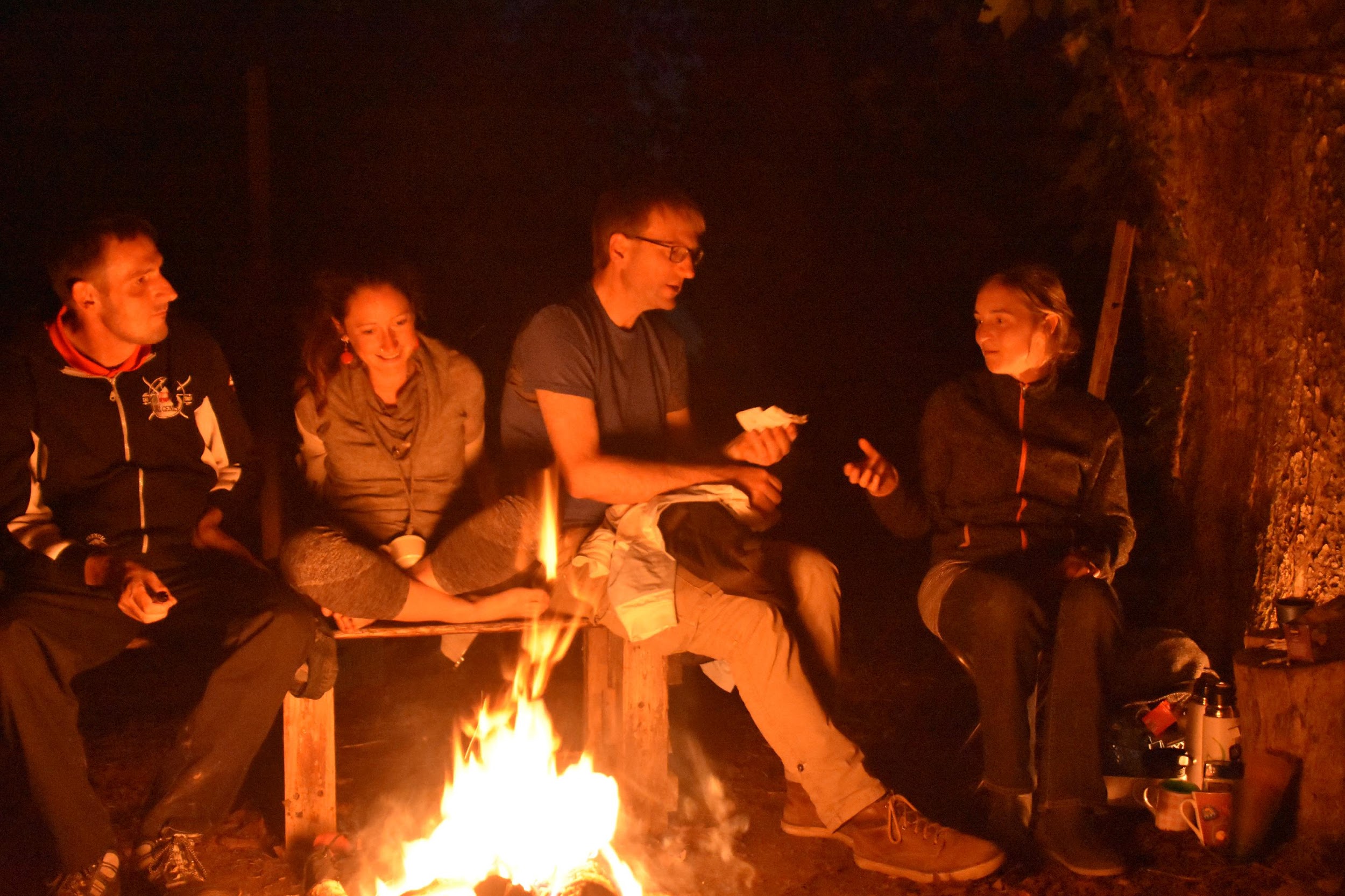 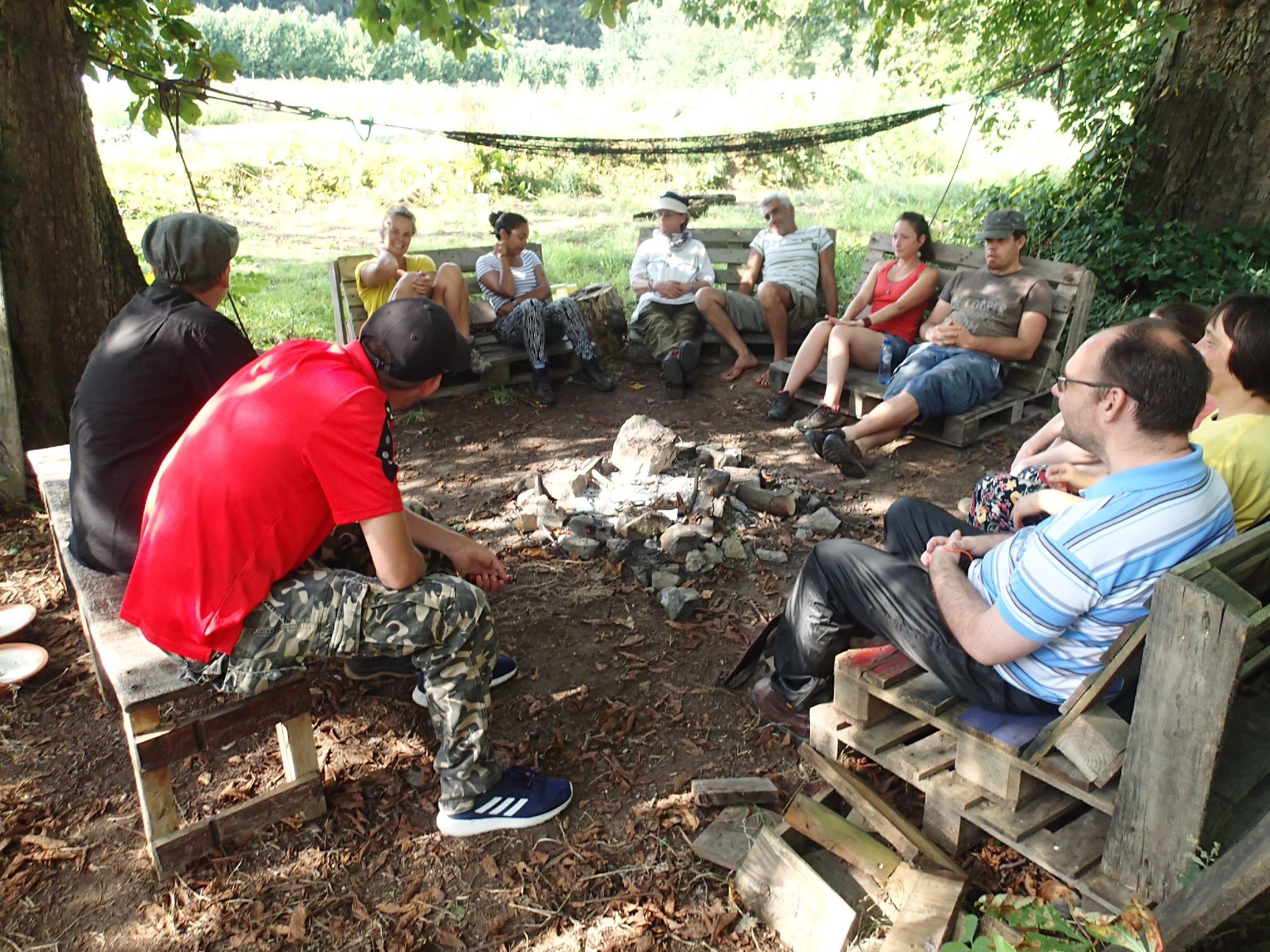 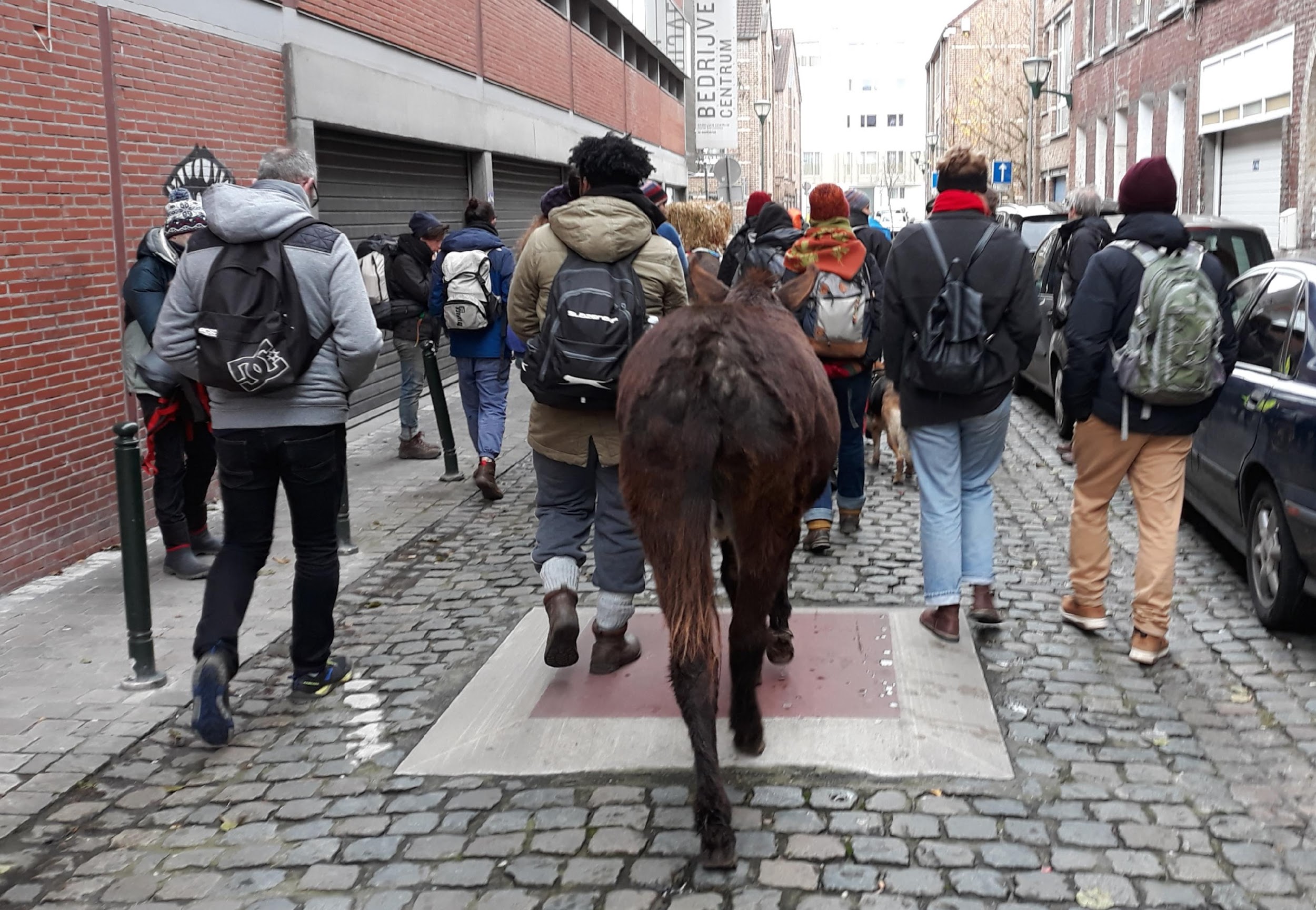 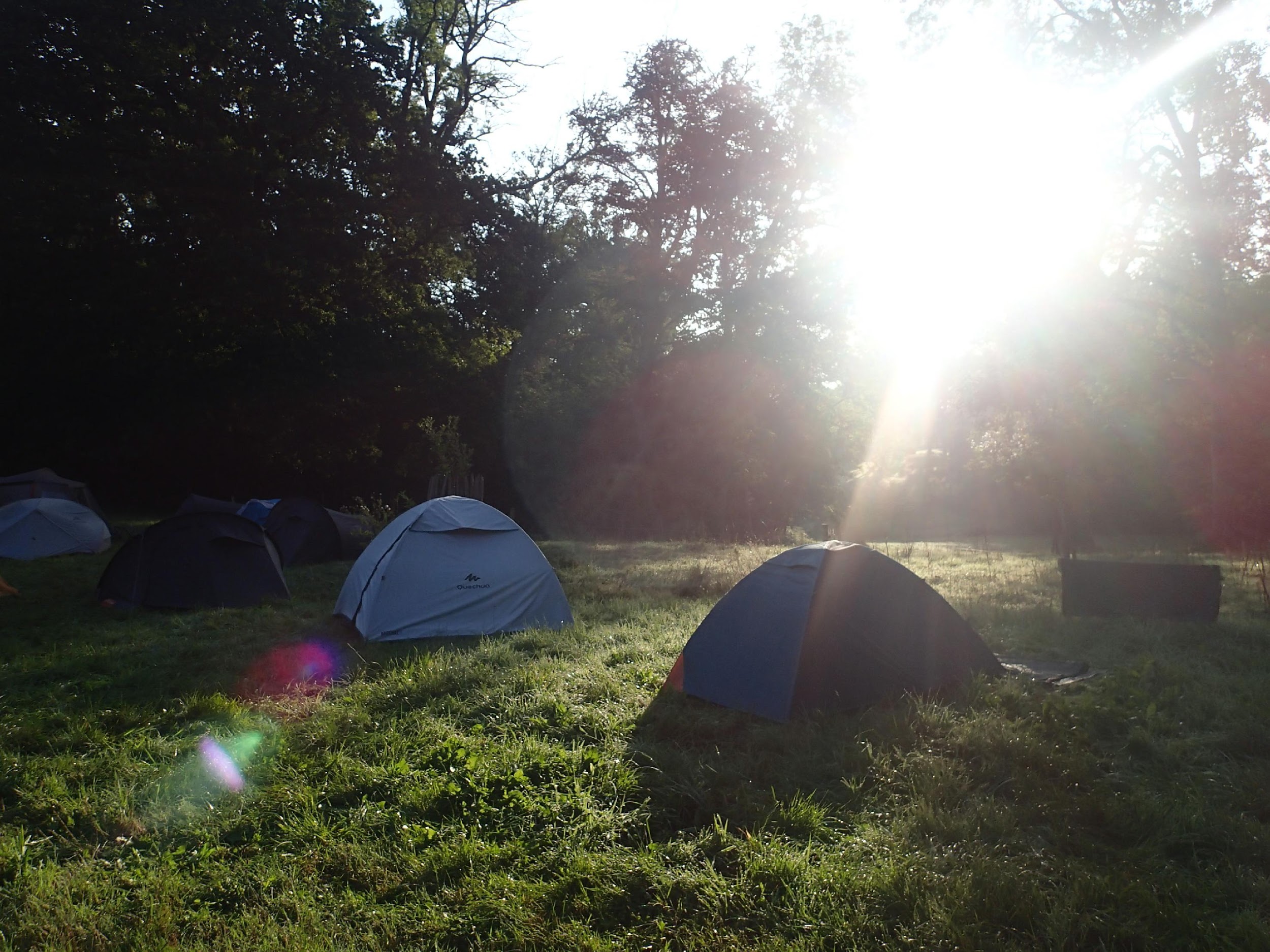 Rendez-vous à 9h30 à la Ferme urbaine Rue Mariënborre 42 à 1120 Bruxelles(bus 53 et 56, arrêt Val Maria)Rendez-vous à 9h30 au Champ du ChaudronRue du Chaudron 62 à 1070 Bruxelles(tram 81, arrêt Marius Renard)… des visites, des formations, des weekends et séjours, des randonnées avec ânesses et tout autre projetà co-construire lors des assemblées collective